Venerdi 12 Ottobre 2018*/**/***/**** ricognizione unicaIl comitato organizzatore NON RISPONDE di eventuali furti e/o danni subiti nei parcheggi o nelle scuderie! PARCHEGGI E SCUDERIE NON CUSTODITI !PALASTURLA (INDOOR)MAGGIORE (OUTDOOR)Inizio ore 8.00C 140 fasi c.Inizio ore 9.00A 100 *A 110 *A 120 *A 130 *Circa ore 9.20C 135 tempo **A seguireC 130 tempo **Circa ore 14.30C 120 fasi c. ***A seguireC 115 fasi c. ***Inizio ore 15.00B   90 tempo ****A seguireB 100 tempo ****A seguire.B 110 tempo ****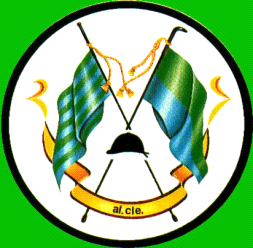 